OŠ „Josip Vergilij Perić“ ImotskiPŠ Lončari                                                                100. dan škole 2022.Evaluacijski listić                                                                                                                                                                           Učiteljica Marina LeboJesu ti se svidjele  aktivnosti u školi za projekt 100. dan škole 2022.?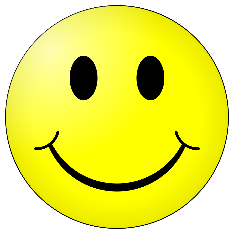 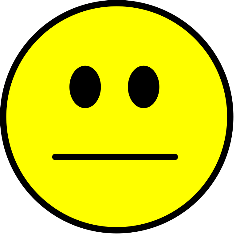 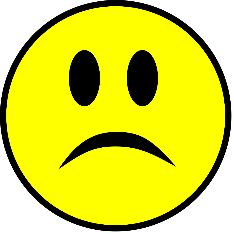 Kako si se osjećao/ osjećala  u školi za vrijeme provedbe projekta?Želiš li iduću školsku godinu sudjelovati u sličnom projektu?